UTVRĐIVANJE STANJA RADI DONOŠENJA ODLUKE O POTREBNIM PROMJENAMA

MUI INDIKATOR POTREBA ZA PROMJENAMA © 2018 Model univerzalne izvrsnosti - MUI
TREBATE LI PROMJENE?
Odgovorite na sljedeća pitanja s "NE" ili "DA" kako bi utvrdili trenutačno stanje (obratiti pažnju na tekst koji je podebljan). Na osnovu broja "NE" odgovora utvrdite potrebna postupanja za uklanjanje nedostataka. Pitanja su iz područja funkcija upravljanja, ključnih mekih vještina i ključnih područja djelovanja zaposlenika (menadžera) u organizacijama bilo koje vrste.
- Ako imate do 5 odgovora "Ne", vjerojatno ih uz određene smislene aktivnosti, uklanjanja otpora promjenama i nekoliko pokušaja možete uz napore sami pretvoriti u "Da".
- Ako imate najmanje 10 odgovora "Ne", neizostavno vam je potrebna pomoć vanjskih stručnjaka za upravljanje promjenama u temama s "Ne" odgovorima.
- Ako imate više od 20  odgovora "Ne", potrebni su vam najbolji stručnjaci za upravljanje promjenama i potrebno je pokrenuti cjelovit sustav promjena (Whole System Change).

Za dodatne informacije i ako ste zainteresirani za praktično uklanjanje vaših "NE" odgovora, obratite se bez ikakvih obaveza:
BrPodručje
utvrđivanja
stanjaSastavnicaPitanjeOdgovor
(označiti s "+")Odgovor
(označiti s "+")BrPodručje
utvrđivanja
stanjaSastavnicaPitanjeNeDa1Funkcije
upravljanjaPlaniranjeZnaju li svi menadžeri raditi planove koji su cjeloviti (imaju sve potrebne sastavnice)? 2Funkcije
upravljanjaPlaniranjeIma li svaki menadžer listu potrebnih planova? 3Funkcije
upravljanjaPlaniranjeJesu li planovi menadžera u svakom trenutku lako dostupni bez njegovog ometanja? 4Funkcije
upravljanjaOrganiziranjeImaju li menadžeri stanje (status) zadataka koje su dobili od drugih i koje oni daju drugima na izvršenje? 5Funkcije
upravljanjaOrganiziranjeJe li svaki zadatak menadžera cjelovito strukturiran kako bi bio svima razumljiv? 6Funkcije
upravljanjaOrganiziranjePostoji li mogućnost kontrole svih zadataka: zadani, u tijeku provedbe i oni koji su provedeni? 7Funkcije
upravljanjaVođenjePostoji li kod menadžera lista svih potrebnih odluka? 8Funkcije
upravljanjaVođenjePostoji li lista odluka koje kasne s provedbom?9Funkcije
upravljanjaVođenjePostoji li lista loše donesenih odluka?10Funkcije
upravljanjaUpravljanje
ljudskim
resursimaIma li svaki zaposlenik definirani plan učenja (stjecanje nedostajućih znanja)? 11Funkcije
upravljanjaUpravljanje
ljudskim
resursimaPostoji li za svakog zaposlenika lista potrebnih znanja, vještina i ponašanja (potrebna znanja)? 12Funkcije
upravljanjaUpravljanje
ljudskim
resursimaPostoji li procedura kako se razmjenjuje znanje unutar i izvan tvrtke?13Funkcije
upravljanjaKontrolaIma li svaki zaposlenik definirane ključne pokazatelje izvedbe (KPI) koji su predmet kontrole provedbe? 14Funkcije
upravljanjaKontrolaPostoji li u tvrtki definiran cjelovit sustav kontrole? 15Funkcije
upravljanjaKontrolaJeste li zadovoljni sa postojećim sustavom kontrole u tvrtki? 16Funkcije
upravljanjaUnapređenjaJeste li zadovoljni s dinamikom i brojem prijedloga unapređenja od strane zaposlenika?17Funkcije
upravljanjaUnapređenjaPostoje li model koji potiče kontinuirana i sustavna unapređenja poslovanja? 18Funkcije
upravljanjaUnapređenjaImate li zadovoljavajući broj inovacija? BrPodručje
utvrđivanja
stanjaSastavnicaPitanjeOdgovor
(označiti s "+")Odgovor
(označiti s "+")BrPodručje
utvrđivanja
stanjaSastavnicaPitanjeNeDa19Ključne
meke
vještineUpravljanje
promjenamaMožete li konstatirati kako vam promjene nisu potrebne jer je sve u izvrsnom stanju? 20Ključne
meke
vještineUpravljanje
promjenamaImate li definiranu listu obveznika promjena u ovom trenutku? 21Ključne
meke
vještineUpravljanje
promjenamaJeste li definirani i zapisali ciljeve potrebnih promjena? 22Ključne
meke
vještineRješavanje problemaImaju li ključni zaposlenici model rješavanja problema (način kako rješavati probleme)?23Ključne
meke
vještineRješavanje problemaImaju li svi zaposlenici ažurnu listu problema? 24Ključne
meke
vještineRješavanje problemaPostoji li sustavna razmjena iskustava između zaposlenika iz problematike rješavanja problema? 25Ključne
meke
vještineUpravljanje vremenomImaju li ključni zaposlenici listu delegiranih zadataka? 26Ključne
meke
vještineUpravljanje vremenomZnaju li ključni zaposlenici upravljati prioritetima tako da svaki dan odrade najmanje pet prioriteta? 27Ključne
meke
vještineUpravljanje vremenomIma li svaka planirana aktivnost za provedbu definirani rok za provedbu?28Ključne
meke
vještineUčinkoviti sastanciJeste li u potpunosti zadovoljni s učinkovitošću sastanaka? 29Ključne
meke
vještineUčinkoviti sastanciPostoje li pisana pravila ponašanja sudionika sastanaka? 30Ključne
meke
vještineUčinkoviti sastanciPostoje li arhiva svih zapisnika sastanaka koji su relevantnima dostupni u svakom trenutku? 31Ključne
meke
vještineUmrežavanjePostoji li obaveza pripreme za svaki kontakt s vanjskim čimbenicima? 32Ključne
meke
vještineUmrežavanjePostoji li procedura o obaveznom načina evidentiranja rezultata kontakata s vanjskim čimbenicima? 33Ključne
meke
vještineUmrežavanjeJesu li svi ključni zaposlenici osposobljeni za učinkovito interno i eksterno umrežavanje. 34Ključne
meke
vještineZagovaranjeZnaju li svi zaposlenici koji su vezani uz prodaju način kako kontinuirano povećavati prodaju? 35Ključne
meke
vještineZagovaranjeImaju li ključni zaposlenici dovoljno znanja, vještina i ponašanja za vrhunske prodajne rezultate? 36Ključne
meke
vještineZagovaranjeJesu li kupci visoko-platežnih mogućnosti vaša dominantna ciljana skupina? BrPodručje
utvrđivanja
stanjaSastavnicaPitanjeOdgovor
(označiti s "+")Odgovor
(označiti s "+")BrPodručje
utvrđivanja
stanjaSastavnicaPitanjeNeDa37Ključna
područja
djelovanjaNovozaposleniPostoji li cjelovit plan uvođenja (hodogram aktivnosti) novozaposlenih na radno mjesto? 38Ključna
područja
djelovanjaNovozaposleniJe li definirana procedura o provjeri potrebnih znanja, vještina i ponašanja za svako radno mjesto? 39Ključna
područja
djelovanjaNovozaposleniPostoji li plan stjecanja znanja i vještina za novozaposlene iz područja upravljačkih funkcija?40Ključna
područja
djelovanjaProcedureZnaju li ključni zaposlenici samostalno napraviti cjelovitu i valjanu proceduru? 41Ključna
područja
djelovanjaProcedureJesu li u ovom trenutku napravljene sve procedure koje su cjelovite i valjane? 42Ključna
područja
djelovanjaProcedurePostoji li mjesto (cloud) na kojem su bez ometanja drugih dostupne sve procedure u elektroničkom obliku? 43Ključna
područja
djelovanjaKomunikacijaPostoji li definiran način iskazivanja neslaganja? 44Ključna
područja
djelovanjaKomunikacijaPostoji li procedura kako se daju inicijative? 45Ključna
područja
djelovanjaKomunikacijaPostoji li definiran način kako zaposlenici u svakom trenutku mogu dati prijedloge bez obzira o temi? 46Ključna
područja
djelovanjaKreativnostJesu li svi ključni zaposlenici osposobljeni za vještine kreativnosti (pronalaženje kreativnih rješenja)? 47Ključna
područja
djelovanjaKreativnostOdržavaju li se redovito grupni sastanci s ciljem stvaranja kreativnih rješenja u ključnim problematikama? 48Ključna
područja
djelovanjaKreativnostKoriste li ključni zaposlenici kontinuirano i sustavno umne (mentalne) mape za traženje najboljih rješenja? 49Ključna
područja
djelovanjaModeliranjePostoji li definirani poslovni model u tvrtki? 50Ključna
područja
djelovanjaModeliranjePostoji li definirani model djelovanja u prodaji? 51Ključna
područja
djelovanjaModeliranjePostoji li procedura kako se kreiraju modeli djelovanja za pojedina područja djelovanja u tvrtki? 52Ključna
područja
djelovanjaFunkcije tvrtkePostoji li procedura o načinu komunikacije između pojedinih funkcija (dijelova) tvrtke (prodaja, nabava, …)? 53Ključna
područja
djelovanjaFunkcije tvrtkeJesu li do kraja definirana i razgraničena ovlaštenja i nadležnosti za svaku funkciju tvrtke? 54Ključna
područja
djelovanjaFunkcije tvrtkeIma li svaka funkcija (dio) tvrtke osiguran sustav zamjena kod odsustva zaposlenika (godišnji, bolovanje, …)?UKUPNOUKUPNOUKUPNOUKUPNOMilan Grković
Tel: 385 99 280 4210
Email: alfa@portalalfa.com, Skype: milan.grkovic
LinkedIn: www.linkedin.com/in/milangrkovic
Twitter: www.twitter.com/milangrkovic
Facebook: www.facebook.com/mgrkovicInternet: www.portalalfa.com  PORTAL ALFA - Portal znanja
Model univerzalne izvrsnosti - MUI © 2007Ovaj dokument se može prenositi i slobodno koristiti samo ako se prenosi u cijelosti i ako se integralno navodi autorstvo i kontakt podaci autora kako je naznačeno na originalnom dokumentu.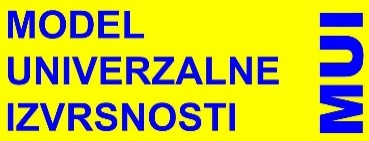 Verzija 1 31.01.2018.